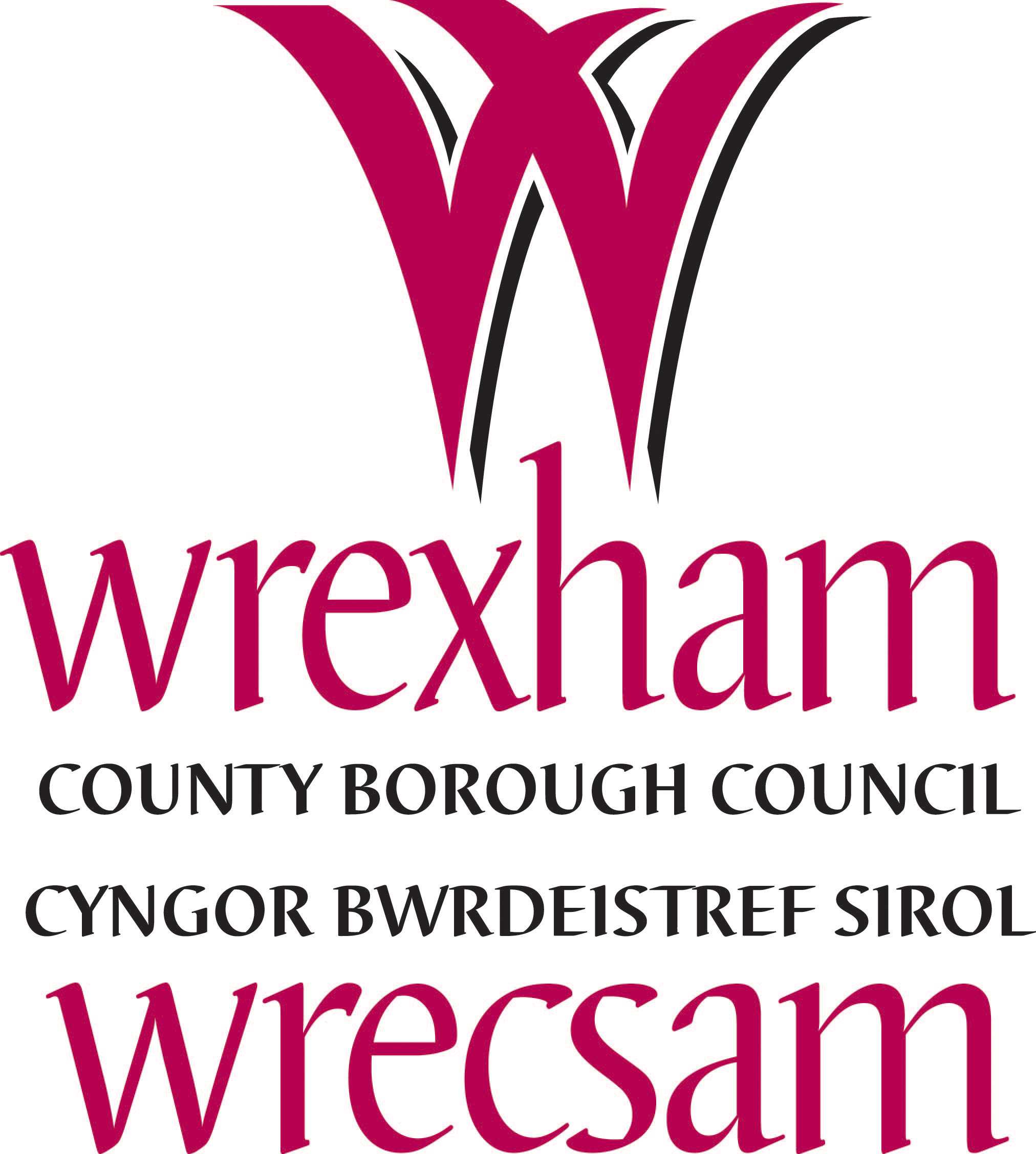  BOROUGH COUNCILPOST:          TEACHING ASSISTANT – BEHAVIOUR/GUIDANCE/SUPPORT – PAY GRADE – Level 3 G05 (Point range 6-8)  Job I.D. 1068PURPOSE:		Working under guidance: provide support in addressing the needs of pupils who require particular help to overcome barriers to learning.DIMENSIONS(as per school)__________________________________________________MAIN DUTIES AND RESPONSIBILITIESSUPPORT FOR THE PUPILSProvide pastoral support to pupils Receive and supervise pupils excluded from, or otherwise not working to, a normal timetableAttend to pupils’ personal needs and provide advice to assist in their social, health & hygiene developmentParticipate in comprehensive assessment of pupils to determine those in need of particular helpAssist the teacher with the development and implementation of Individual Education/Behaviour/Support/Mentoring plansSupport provision for pupils with special needsEstablish productive working relationships with pupils, acting as a role modelDevelop 1:1 mentoring arrangements with pupils and provide support for distressed pupilsPromote the speedy/effective transfer of pupils across phases/integration of those who have been absentProvide information and advice to enable pupils to make choices about their own learning/behaviour/attendanceChallenge and motivate pupils, promote and reinforce self-esteemProvide feedback to pupils in relation to progress, achievement, behaviour, attendance etcSUPPORT FOR THE TEACHERSLiaise with feeder schools and other relevant bodies to gather pupil informationSupport pupils’ access to learning using appropriate strategies, resources etc.Work with other staff in planning, evaluating and adjusting learning activities as appropriateMonitor and evaluate pupils’ responses and progress against action plans through observation and planned recording Provide objective and accurate feedback and reports as required, to other staff on pupils achievement, progress and other matters, ensuring the availability of appropriate evidenceBe responsible for keeping and updating records as agreed with other staff, contributing to reviews of systems/records as requestedAssist in the development and implementation of appropriate behaviour management strategies Establish constructive relationships with parents/carers, exchanging information, facilitating their support for their child’s attendance, access and learning and supporting home to school and community linksAssist in the development, implementation and monitoring of systems relating to attendance and integration Clerical/admin support e.g. dealing with correspondence, compilation/ analysis/reporting on attendance, exclusions etc., making phone calls etc.SUPPORT FOR THE CURRICULUMImplement agreed learning activities/teaching programmes, adjusting activities according to pupil responses/needsBe aware of and appreciate a range of activities, courses, organisations and individuals to provide support for pupils to broaden and enrich their learningDetermine the need for, prepare and use specialist equipment, plans and resources to support pupilsSUPPORT FOR THE SCHOOLBe aware of and comply with policies and procedures relating to child protection, health, safety and security, confidentiality and data protection, reporting all concerns to an appropriate personBe aware of and support difference and ensure all pupils have equal access to opportunities to learn and developContribute to the overall ethos/work/aims of the schoolEstablish constructive relationships and communicate with other agencies/professionals, in liaison with the teacher, to support achievement and progress of pupils Attend and participate in regular meetingsParticipate in training and other learning activities as requiredRecognise own strengths and areas of expertise and use these to advise and support othersAssist in the supervision, training and development of staffImplement planned supervision of pupils out of school hours Supervise pupils on visits, trips and out of school activities as requiredCONTACTS(Delete or add those relevant to the post)Headteacher					GovernorsDeputy HeadteacherAll Teaching/Non Teaching StaffPupilsParents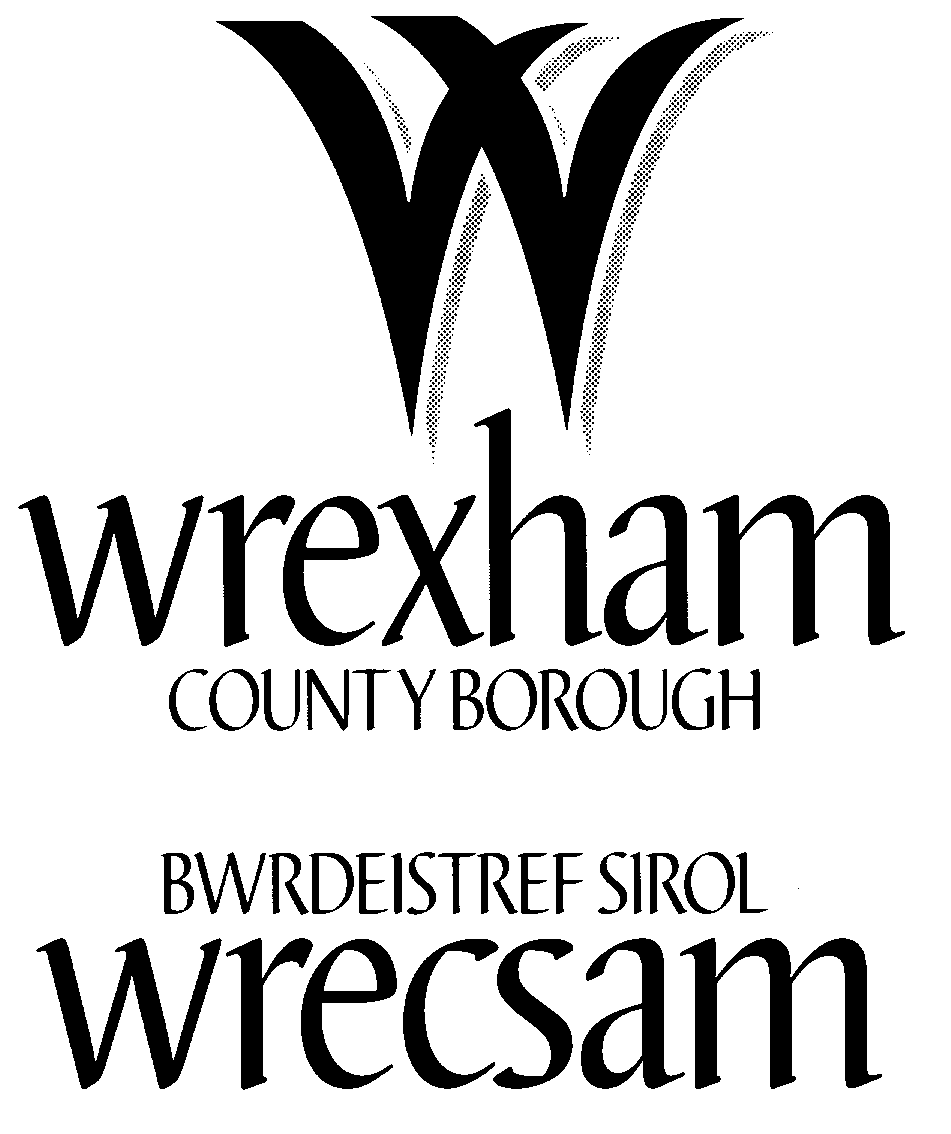  BOROUGH COUNCILPOST:	TEACHING ASSISTANTS – BEHAVIOUR/GUIDANCE/SUPPORT			- LEVEL 3PURPOSE:		Working under guidance: provide support in addressing the needs of pupils who need particular help to overcome barriers to learning.Signature:-JOB DESCRIPTIONPERSON SPECIFICATIONITEMESSENTIALDESIRABLEQualificationsVery good numeracy/literacy skills NVQ 3 for Teaching Assistants or equivalent qualification or experienceExperienceExperience working with children of relevant ageExperience of working with pupils with additional needsKnowledge and SkillsFull working knowledge of relevant polices/codes of practice and awareness of relevant legislationWorking knowledge of national curriculum and other relevant learning programmesUnderstanding of principles of child development and learning processes and in particular, barriers to learningAbility to plan effective actions for pupils at risk of underachievingFull understanding of the range of support services/providersAbility to self-evaluate learning needs and actively seek learning opportunitiesAbility to relate well to children and adultsWork constructively as part of a team, understanding classroom roles and responsibilities and your own position within these